2022 Annual Research Poster CompetitionCall for PostersThe College of Food, Agricultural, and Environmental Sciences is pleased to announce the 2022 CFAES Annual Research Conference Poster Competition. The  Undergraduate Poster Competition will be held in coordination with the CFAES Annual Research Conference, April 11-14, 2022 at the Nationwide & Ohio Farm Bureau 4-H Center, 2201 Fred Taylor Drive.  The undergraduate poster competition will take place on Tuesday, April 12, 2022 from 1:00-3:00 p.m. Registration for the competition opens January 13, 2022 and will close on Wednesday, March 9, 2022 at 5:00 p.m.UNDERGRADUATE POSTER COMPETITION ELIGIBILITYStudents enrolled in any undergraduate degree program in CFAES and the School of Environment and Natural Resources are invited to participate, provided they have a CGPA≥ 2.5 and are engaged in supervised research projects. Students in other Colleges conducting research in CFAES are also invited to participate. If a research project is ongoing, a research-in-progress  summary may be submitted in lieu of an abstract. The undergraduate competition is broken into seven categories: Animal Sciences (Animal Health), Animal Sciences (Nutrition), Entomology, Environmental and Plant Sciences, Food Science, Social Sciences or Other.PARTICIPANT EXPECTATIONSAll participants are expected to register for the competition and submit an abstract (abstracts should not exceed 350 words) and PDF of   their research poster. Participants must register for the competition online by 5:00 p.m. on Wednesday, March 9, 2022. Posters (pdf) and abstracts must be submitted by 5:00 p.m. on Wednesday, March 23, 2022. Judging will take place between 1:00-3:00 p.m. on Tuesday, April 12, 2022. Please be in place beside your poster by 12:45 p.m.REGISTRATION AND ABSTRACT SUBMISSIONRegistration opens January 13, 2022, and all participants must register  for the competition online by 5:00 p.m. on Wednesday, March 9, 2022. The registration link is https://osu.az1.qualtrics.com/jfe/form/SV_8hJa3KOgkTaoibA.It will also be posted on the Academic Programs web site: https://students.cfaes.ohio-state.edu/undergraduate-research-forumcfaes.osu.edu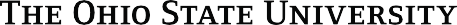 CFAES provides research and related educational programs to clientele on a nondiscriminatory basis. For more information, visit cfaesdiversity.osu.edu. For an accessible format of this publication, visit cfaes.osu.edu/accessibility.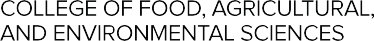 POSTER GUIDELINES AND SUBMISSIONParticipants in the poster competition must submit a PDF of their poster and an abstract by 5:00 p.m. on Wednesday, March 23, 2022. Posters and abstracts should be submitted at this link: https://annualconference.cfaes.osu.edu/posterreg.asp. An e-mail confirmation will be sent to the entrant to acknowledge receipt of submission. The website     will be closed for submission at the deadline and no late submissions will be accepted.The following will be required during the submission process:Poster registration: Participants must submit their name, email address, cell phone number, major, if the presentation is fulfilling a requirement (honors, research distinction, department requirement, other), names of your academic and research     advisors, and abstract.Abstract: Must include title, authors, and a maximum 350-word summary. The summary should address the purpose of the study, your research methods, findings, and implications of your research.Poster: All posters must use a university approved poster template, which can be found at oardc.ohio-state.edu/annualconference/postertemplate.asp. Click on the poster guidelines tab at the top of the page. Each poster       should be uploaded in PDF format. Poster GuidelinesPoster Size: One sided, no larger than 42” x 36” displayed horizontally or vertically.Format: All posters must use the university approved poster template, which can be found at oardc.ohio-state.edu/annualconference/postertemplate.asp.Each poster should include:Title Banner – Including the title, author(s), and department(s). The entrant should be the first author listed.Introduction – A clear and concise statement of the rationale, hypothesis, and justification for the project, the objectives of the research, and general approach.Materials and Methods – An outline of the key materials and methods defining how the experiment or study was conducted.Results – Tables, figures, photos, etc., showing and documenting experimental findings and analyses.Conclusions and Discussion – A statement of the conclusions from the study results and a brief explanation of the study’s scientific rigor, discoveries and their significance, and congruence (or lack of) with the body of scientific knowledge. If the project is still in progress, please explain any relevant results up to this point as well as initial observations you’ve made.Acknowledgments and References – A brief acknowledgment of other contributors who are not authors, and key literature references to the study, if required.Legibility: All text and figures should be digitally readable at a normal zoom (100%)Continuity: The presentation should be a coherent series of statements and supporting illustrations, with each leading to the next, which show the flow of the presentation and the progression of the study.REVIEW PROCESS & AWARDSAll undergraduate posters will be judged in person on Tuesday, April 12, 2022 between 1:00 p.m. - 3:00 p.m. Evaluations are based upon the abstract, poster content, design, and the Q&A between the judge and student. If provided, participants will receive copies of the comments from their judges.  The top 3 posters in each category will be announced at the CFAES Awards Ceremony  on April 14, 2022 from 11:00 a.m. - 2:30 p.m. IMPORTANT DATESAdditional OSU Research ForumsNote: Students pursuing honors research distinction or research distinction must complete 2 presentations (one being the CFAES event) or an oral exam. Other opportunities on campus include:Denman Undergraduate Research Forum – Applications open January 10-February 6, 2022. The event is March 8, 2022. Please go to this link to find the registration https://osu.az1.qualtrics.com/jfe/form/SV_50Sx41DC0Bq7D2SSpring Undergraduate Research Festival – Applications open February 28-March 20, 2022. The event is April 7, 2022. Go to this link during the application window for the registration information:https://ugresearch.osu.edu/events-and-awards/spring-undergraduate-research-festivalCFAES Contacts for the Undergraduate CompetitionDr. Pat Whittington (Whittington.6) or Susie Sheller (sheller.1)Wednesday, March 9 - 5:00 pmRegistration DeadlineWednesday, March 23 – 5:00 pmDeadline to upload abstract & poster pdfMarch 28 - April 10Poster pre-judging (online)April 12 – 12:00 pm - 1:00 pmSet-up postersApril 12 – 1:00 pm - 3:00 pmPoster Judging and Q&A (in-person)April 14 – 11:00 am - 2:30 pmAwards presentation-Top 3 students in each category 